Navn: 14: Danayt Berhane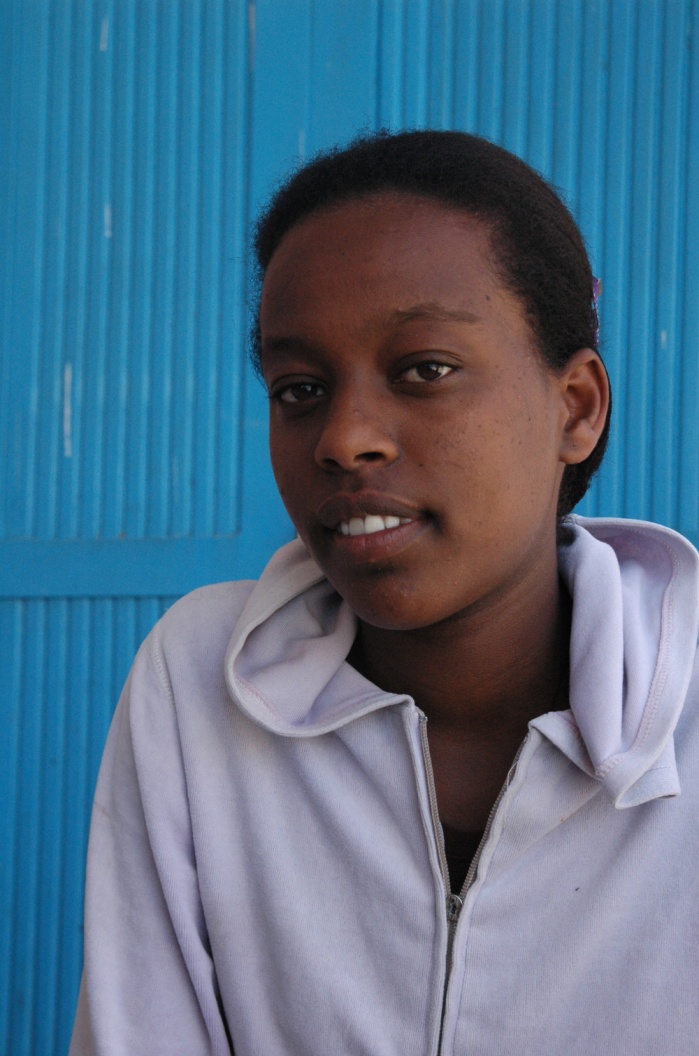 Dreng/pige: FAlder: 15Årstal ankomst til børnehjemmet ? 2009Fra hvilken by/område/familiebaggrund? Mekele. Gadebarn. Naboer ansøgte om optagelse.Hvilken klasse går du i? 10Hvilke fag kan du bedst lide? kemiHvad er din yndlingsbeskæftigelse? Lave kaffetæpperHvilken uddannelse kunne du tænke dig? BusinessHvilken skole går du i og hvor langt har du til skole? Public school. Går om eftermiddagen. 10 min. til skole.2014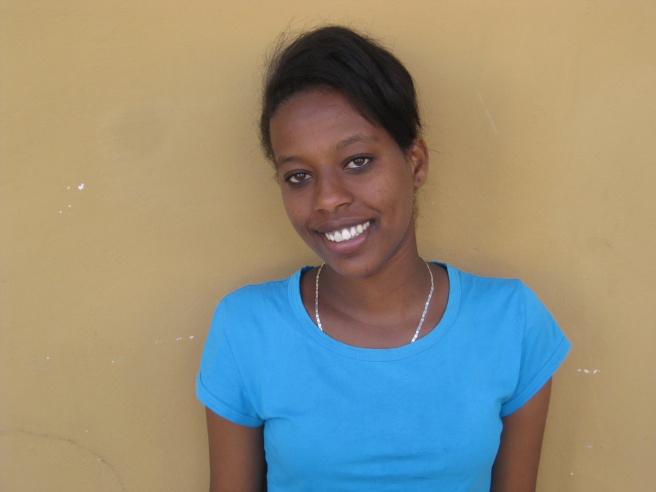 